Supplementary data Cellulase production by a newly isolated soil fungus Penicillium griseofulvum A2Fachun Guan 1, Jie Liu 2, Jinling Cai 2, Chunyan Qi 1, Yanru Cui 1, , Ligang Hou 1, *, Xie Jiao 1, Zhonghe Li 1Jilin Academy of Agricultural Sciences, Changchun 130033, China.College of Chemical Engineering and Materials Science, Tianjin University of Science & Technology, Tianjin Key Laboratory of Brine Chemical Engineering and Resource Eco-utilization, Tianjin 300457, China.ITS sequence (MW874977)TCCGAAGCTGTGGAAGGATCATTCGGGAGTGCGGGCCCCTCGGGGGCCAACCTCCCACCCGTGTTGCCCGAACCTATGTTGCCTCGGCGGGCCCCGCGCCCGCCGACGGCCCCCCTGAACGCTGTCTGAAGTTGCAGTCTGAGACCTATAACGAAATTAGTTAAAACTTTCAACAACGGATCTCTTGGTTCCGGCATCGATGAAGAACGCAGCGAAATGCGATAACTAATGTGAATTGCAGAATTCAGTGAATCATCGAGTCTTTGAACGCACATTGCGCCCTCTGGTATTCCGGAGGGCATGCCTGTCCGAGCGTCATTGCTGCCCTCAAGCCCGGCTTGTGTGTTGGGCCCCGTCCCCCCCGCCGGGGGGACGGGCCCGAAAGGCAGCGGCGGCACCGCGTCCGGTCCTCGAGCGTATGGGGCTTCGTCACCCGCTCTAGTAGGCCCGGCCGGCGCCAGCCGACCCCCAACCTTTAATTATCTCAGGTTGACCTCGGATCAGGTAGGGATACCCGCTGAACTTAAGCATATCAATAAGGCGGAGGAAC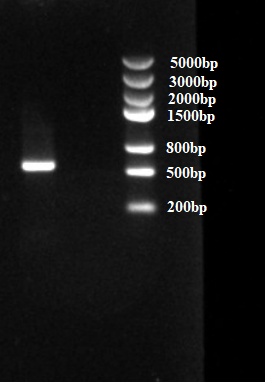 Figure 1. Agarose gel electrophoresis of Amplified ITS sequence.